CONSILIUL NAŢIONAL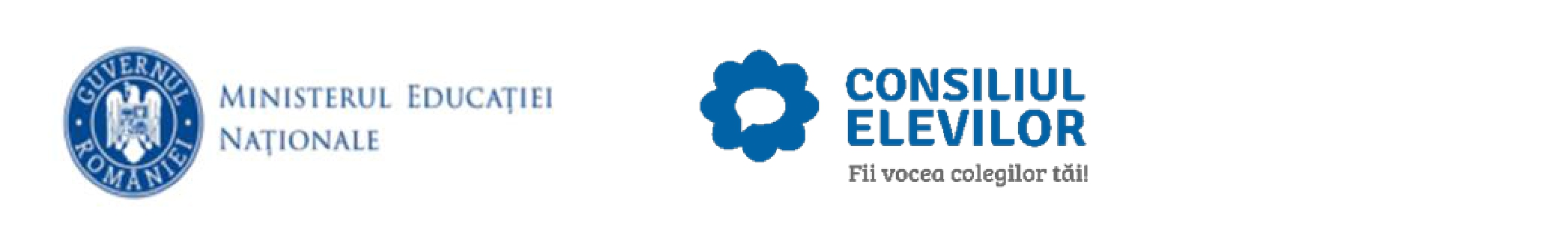 AL ELEVILORSecțiunea II: Declarația de neapartenență politicăDECLARAȚIESubsemnatul………………………………………………………………	domiciliatîn................................................................................................................................	elev	înclasa…………la………………………………………………………………….., declar pe proprie răspundere că nu fac parte din nicio organizație de tineret cu caracter politic si din niciun partid politic, iar pe parcursul mandatului nu voi deveni membru al vreunei structuri politice și nu voi afecta imaginea Consiliului Elevilor, participând la evenimente, întâlniri, dezbateri, organizate strict în interes politic. Am luat prin prezenta la cunoștiință că încălcarea angajamentului luat prin prezenta declarație aduce cu sine excluderea mea din Consiliul Național al Elevilor.Data	SemnăturaPagina 22 din 29CONSILIUL NAŢIONAL AL ELEVILORTel.: +40 721 259 306; +40 754 498 412;Email :cne.secretariat@gmail.com